Publicado en México el 06/07/2024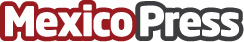 Galileo Financial Technologies supera los 150 millones de cuentas en el segundo trimestre de 2024En el dinámico panorama, donde los productos financieros emergen y evolucionan frecuentemente, Galileo Financial Technologies celebra un hito significativo al superar los 150 millones de cuentas de usuarios finalesDatos de contacto:Moisés HernándezTouchpoint Marketing/Contacto con medios+525544884729Nota de prensa publicada en: https://www.mexicopress.com.mx/galileo-financial-technologies-supera-los-150 Categorías: Internacional Software Ciberseguridad Innovación Tecnológica Actualidad Empresarial http://www.mexicopress.com.mx